VistA Package Size Reporting Tool (VPSRT)Kernel Toolkit Patch XT*7.3*143Technical Manual (REDACTED)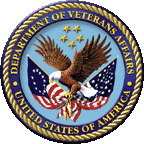 April 2021Department of Veterans Affairs (VA)Office of Information and Technology (OIT)Enterprise Program Management Office (EPMO)VistA Infrastructure (VI)Revision HistoryTable of ContentsRevision History	iiList of Figures	ivList of Tables	ivOrientation	v1.	Introduction	11.1.	Purpose	11.2.	System Overview	12.	Implementation and Maintenance	52.1.	Namespace	52.2.	System Requirements	52.2.1.	Hardware Requirements	52.2.2.	Software Requirements	52.2.3.	Database Requirements	62.3.	System Setup and Configuration	62.3.1.	Allocate XTVS EDITOR Security Key	62.3.2.	Review Configure XTVS PKG EXTRACT SERVER Option Configuration	62.3.3.	Set Default Directory	73.	Files and Templates	93.1.	Files	93.2.	Templates	94.	Routines	105.	Exported Options and Protocols	115.1.	Options	115.2.	Protocols	126.	Mail Groups, Alerts, and Bulletins	237.	Public Interfaces	237.1.	Integration Control Registrations	247.2.	Application Programming Interfaces	247.3.	Remote Procedure Calls	247.4.	HL7 Messaging	247.5.	Web Services	248.	Standards and Conventions Exemptions	248.1.	Internal Relationships	258.2.	Software-Wide Variables	259.	Security	259.1.	Security Menus and Options	259.2.	Security Keys and Roles	259.3.	File Security	269.4.	Electronic Signatures	269.5.	Secure Data Transmission	2610.	Archiving	2611.	Non-Standard Cross-References	2612.	Troubleshooting	2612.1.	Common Issues and Resolutions	2612.2.	Frequently Asked Questions (FAQs)	2712.3.	Special Instructions for Error Correction	2712.4.	Enterprise Service Desk and Organizational Contacts	2712.4.1.	VA Enterprise Service Desk	2712.4.2.	Tier 2	2713.	Acronyms and Abbreviations	28List of FiguresFigure 1: VPS Reporting Tool—Integration	2Figure 2: VPS Reporting Tool—System Layers	3Figure 3: VPS Reporting Tool—Extract Manager Use Cases	4Figure 4: CHD—Change Host Directory Action: Example	8Figure 5: Sample VPSRT MailMan Error Message	23List of TablesTable 1: Documentation Symbol Descriptions	viTable 2: VistA M Server—Minimum Software Requirements	5Table 3: VPSRT—ListMan Templates	9Table 4: VPSRT—Routines	10Table 5: Options—Exported VPSRT Options	11Table 6: Protocols—Exported VPSRT Protocols	12Table 7: VPSRT—Security Keys	25Table 8: VPSRT—Common Issues and Resolutions	26Table 9: Glossary of Terms, Acronyms, and Abbreviations	28OrientationHow to Use this ManualThroughout this manual, advice and instructions are offered regarding the use of the VistA Package Size Reporting Tool (VPSRT) and the functionality it provides for Veterans Health Information Systems and Technology Architecture (VistA).Intended AudienceThe intended audience of this manual is the following stakeholders:Enterprise Program Management Office (EPMO)—VistA legacy development teams.System Administrators—System administrators at Department of Veterans Affairs (VA) regional and local sites who are responsible for computer management and system security on the VistA M Servers.Information Security Officers (ISOs)—Personnel at VA sites responsible for system security.Product Support (PS).DisclaimersSoftware DisclaimerThis software was developed at the Department of Veterans Affairs (VA) by employees of the Federal Government in the course of their official duties. Pursuant to title 17 Section 105 of the United States Code this software is not subject to copyright protection and is in the public domain. VA assumes no responsibility whatsoever for its use by other parties, and makes no guarantees, expressed or implied, about its quality, reliability, or any other characteristic. We would appreciate acknowledgement if the software is used. This software can be redistributed and/or modified freely provided that any derivative works bear some notice that they are derived from it, and any modified versions bear some notice that they have been modified.	CAUTION: To protect the security of VistA systems, distribution of this software for use on any other computer system by VistA sites is prohibited. All requests for copies of this software for non-VistA use should be referred to the VistA site’s local Office of Information and Technology Field Office (OITFO).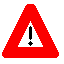 Documentation DisclaimerThis manual provides an overall explanation of VPSRT and the functionality contained in VPSRT; however, no attempt is made to explain how the overall VistA programming system is integrated and maintained. Such methods and procedures are documented elsewhere. We suggest you look at the various VA Internet and Intranet websites for a general orientation to VistA. For example, visit the Office of Information and Technology (OIT) VistA Development Intranet website.	DISCLAIMER: The appearance of any external hyperlink references in this manual does not constitute endorsement by the Department of Veterans Affairs (VA) of this website or the information, products, or services contained therein. The VA does not exercise any editorial control over the information you find at these locations. Such links are provided and are consistent with the stated purpose of this VA Intranet Service.Documentation ConventionsThis manual uses several methods to highlight different aspects of the material:Various symbols are used throughout the documentation to alert the reader to special information. Table 1 gives a description of each of these symbols:Table : Documentation Symbol DescriptionsDescriptive text is presented in a proportional font (as represented by this font).Conventions for displaying TEST data in this document are as follows:The first three digits (prefix) of any Social Security Numbers (SSN) begin with either “000” or “666.”Patient and user names are formatted as follows:[Application Name]PATIENT,[N][Application Name]USER,[N]Where “[Application Name]” is defined in the Approved Application Abbreviations document and “[N]” represents the first name as a number spelled out and incremented with each new entry.For example, in Kernel (XU) test patient names would be documented as follows:XUPATIENT,ONE; XUPATIENT,TWO; XUPATIENT,14, etc.For example, in Kernel (XU) test user names would be documented as follows:XUUSER,ONE; XUUSER,TWO; XUUSER,14, etc.“Snapshots” of computer online displays (i.e., screen captures/dialogues) and computer source code are shown in a non-proportional font and may be enclosed within a box.User’s responses to online prompts are in boldface and highlighted in yellow (e.g., <Enter>).Emphasis within a dialogue box is in boldface and highlighted in blue (e.g., STANDARD LISTENER: RUNNING).Some software code reserved/key words are in boldface with alternate color font.References to “<Enter>” within these snapshots indicate that the user should press the <Enter> key on the keyboard. Other special keys are represented within < > angle brackets. For example, pressing the PF1 key can be represented as pressing <PF1>.Author’s comments are displayed in italics or as “callout” boxes.	NOTE: Callout boxes refer to labels or descriptions usually enclosed within a box, which point to specific areas of a displayed image.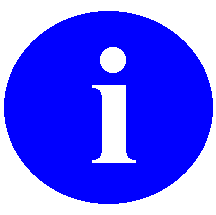 Documentation NavigationThis document uses Microsoft® Word’s built-in navigation for internal hyperlinks. To add Back and Forward navigation buttons to your toolbar, do the following:Right-click anywhere on the customizable Toolbar in Word (not the Ribbon section).Select Customize Quick Access Toolbar from the secondary menu.Press the drop-down arrow in the “Choose commands from:” box.Select All Commands from the displayed list.Scroll through the command list in the left column until you see the Back command (circle with arrow pointing left).Select/Highlight the Back command and press Add to add it to your customized toolbar.Scroll through the command list in the left column until you see the Forward command (circle with arrow pointing right).Select/Highlight the Forward command and press Add to add it to your customized toolbar.Press OK.You can now use these Back and Forward command buttons in your Toolbar to navigate back and forth in your Word document when selecting hyperlinks within the document.	NOTE: This is a one-time setup and is automatically available in any other Word document once you install it on the Toolbar.How to Obtain Technical Information OnlineExported VistA M Server-based software file, routine, and global documentation can be generated using Kernel, MailMan, and VA FileMan utilities.	NOTE: Methods of obtaining specific technical information online will be indicated where applicable under the appropriate section.Help at PromptsVistA M Server-based software provides online help and commonly used system default prompts. Users are encouraged to enter question marks at any response prompt. At the end of the help display, you are immediately returned to the point from which you started. This is an easy way to learn about any aspect of VistA M Server-based software.Obtaining Data Dictionary ListingsTechnical information about VistA M Server-based files and the fields in files is stored in data dictionaries (DD). You can use the List File Attributes [DILIST] option on the Data Dictionary Utilities [DI DDU] menu in VA FileMan to print formatted data dictionaries.	REF: For details about obtaining data dictionaries and about the formats available, see the “List File Attributes” chapter in the “File Management” section of the VA FileMan Advanced User Manual.AssumptionsThis manual is written with the assumption that the reader is familiar with the following:VistA computing environment:Kernel—VistA M Server softwareVA FileMan data structures and terminology—VistA M Server softwareMicrosoft Windows environmentReferencesReaders who wish to learn more about VistA Package Size Reporting Tool (VPSRT) should consult the following:VistA Package Size Reporting Tool (VPSRT) Deployment, Installation, Back-Out, and Rollback Guide (DIBRG)VistA Package Size Reporting Tool (VPSRT) User GuideVistA Package Size Reporting Tool (VPSRT) Technical Manual (this manual)VistA documentation is made available online in Microsoft® Word format and in Adobe Acrobat Portable Document Format (PDF). The PDF documents must be read using the Adobe Acrobat Reader, which is freely distributed by Adobe Systems Incorporated at: http://www.adobe.com/VistA documentation can be downloaded from the VA Software Document Library (VDL) website: http://www.va.gov/vdl/The VPSRT documentation is located on the VDL at: VA Software Document Library - Kernel ToolkitVistA documentation and software can also be downloaded from the Product Support (PS) Anonymous Directories.IntroductionThe VistA Package Size Reporting Tool (VPSRT) Kernel Toolkit Patch XT*7.3*143 Technical Manual provides descriptive information and instructions on the use of the VPSRT software within the VA’s Veterans Health Information Systems and Technology Architecture (VistA) environment.It acquaints users with the utilities, software structure, and functionality of the VPSRT, including information about the files, options, and routines that comprise this software. It also has information about the software’s structure and recommendations regarding its efficient use. Additional information on security, management features, and other requirements is also included.The intended audience for this document is:System Administrators—System administrators at Department of Veterans Affairs (VA) regional and local sites who are responsible for computer management and system security on the VistA M Servers.Enterprise Program Management Office (EPMO)—VistA legacy development teams.Product Support (PS).PurposeThe purpose of this document is to provide sufficient technical information about the software for developers and technical personnel to operate and maintain the software with only minimal assistance from Product Support staff.System OverviewPatch XT*7.3*143 enhances Kernel Toolkit by adding a legacy VistA package definition and size reporting system. This enhancement does not measure package use or capacity requirements. It provides statistics on the technical footprint for a VistA Package, where “technical footprint” is the following:Number of routinesSize of routinesNumber of filesNumber of fieldsNumber of optionsNumber of protocolsNumber of remote procedure calls (RPCs)Number of VA FileMan templates included in the reported packageVPSRT is new and does not exist in Production VistA prior to installation of Patch XT*7.3*143. The report depends on accurate package definitions to provide correct statistics for a package.Figure : VPS Reporting Tool—Integration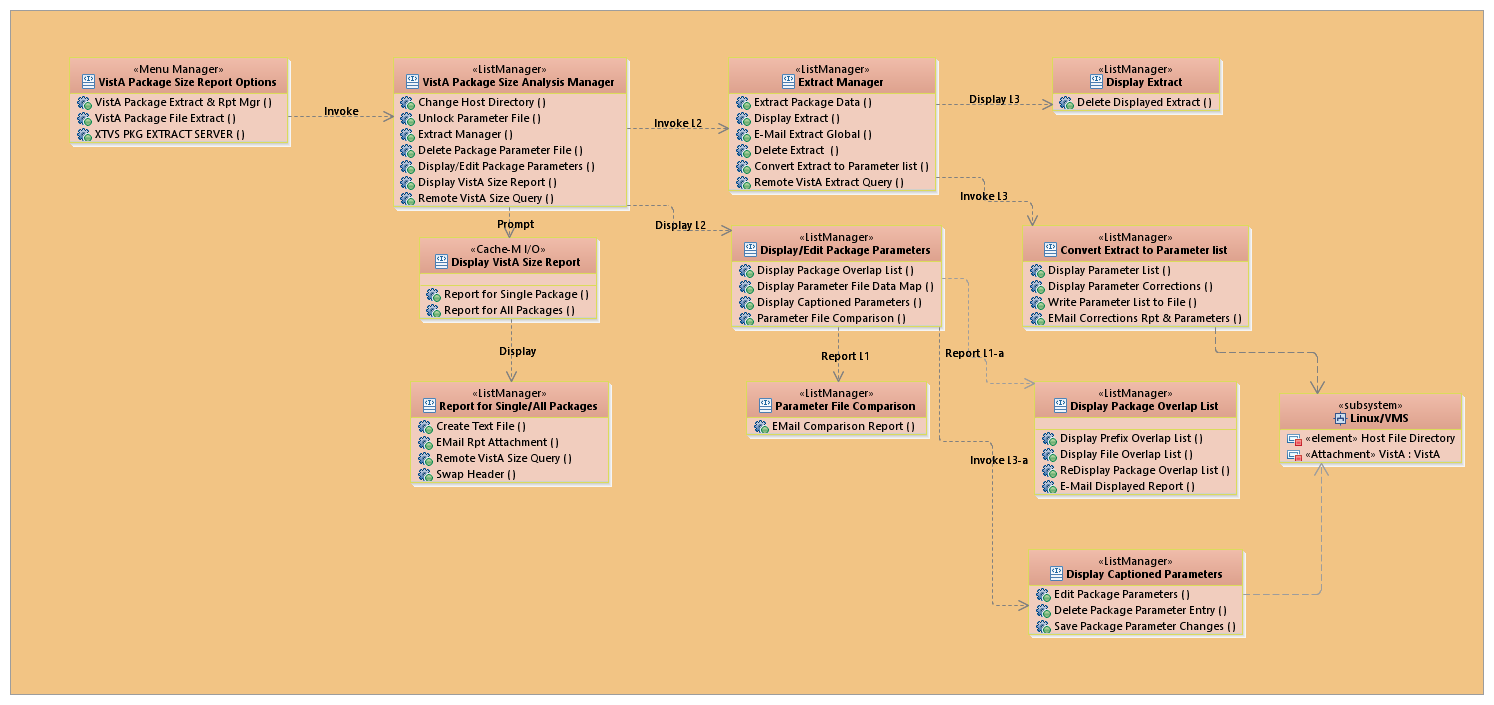 Figure : VPS Reporting Tool—System Layers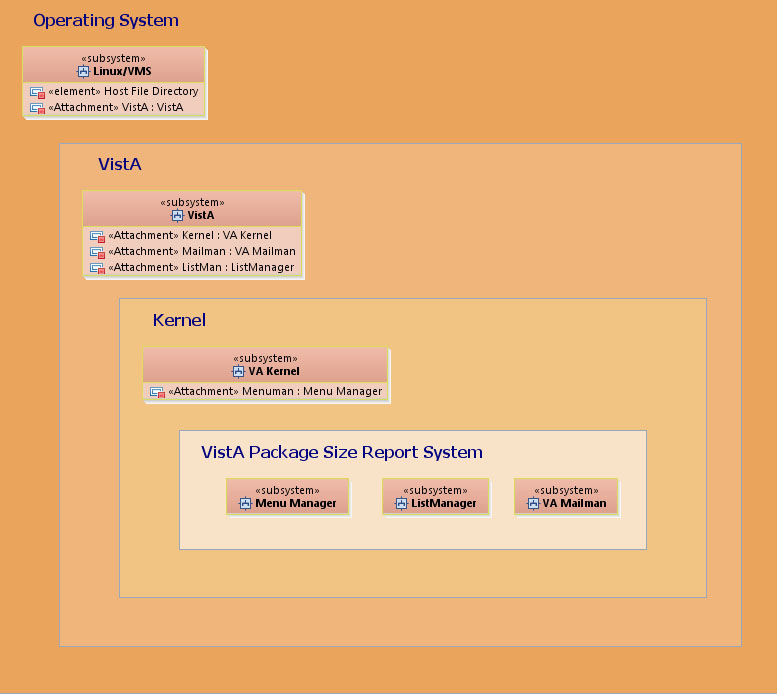 Figure : VPS Reporting Tool—Extract Manager Use Cases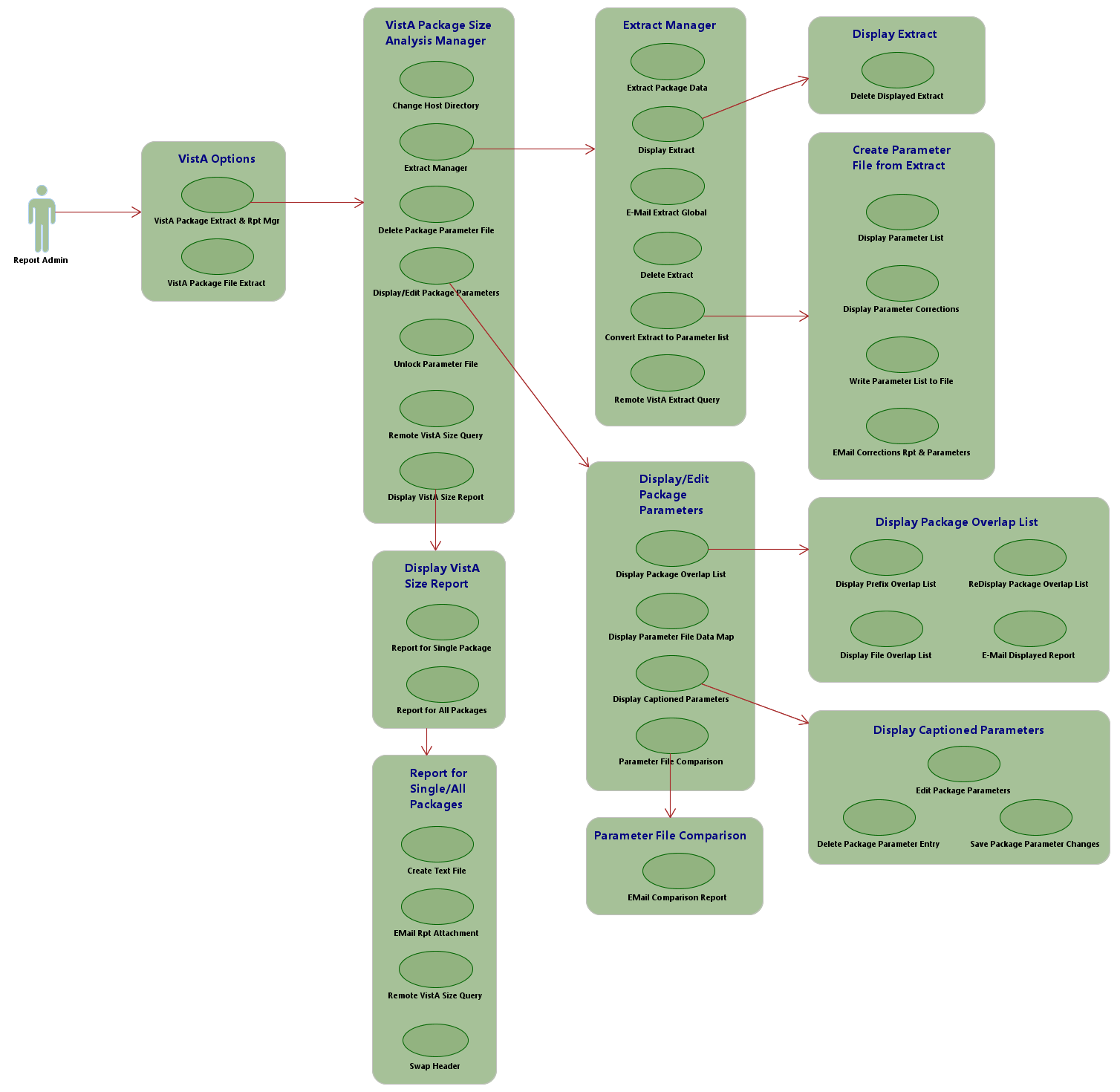 Implementation and MaintenanceKernel Toolkit Patch XT*7.3*143 Patch Description (PD) document and the VPSRT Deployment, Installation, Back-Out, and Rollback Guide (DIBRG) provides detailed information regarding the installation of the VPSRT. It also contains requirements and recommendations regarding how the VPSRT should be configured.	REF: Before attempting to install the VPSRT, be sure to read the Kernel Toolkit Patch XT*7.3*143 PD and the VPSRT DIBRG.NamespaceThe VPSRT namespace is XTVS.System RequirementsKernel Toolkit Patch XT*7.3*143 should be installed on FORUM and all VistA M Servers.All VistA Infrastructure patches must be installed within 30 days of national release.Hardware RequirementsThere are no specific hardware requirements for installation of Kernel Toolkit Patch XT*7.3*143 as it runs in a typical VistA M Server environment. There is also no need for specific hardware to assist in the deployment of Kernel Toolkit Patch XT*7.3*143.Software RequirementsThe installation of Kernel Toolkit Patch XT*7.3*143 is a typical Kernel Installation & Distribution System (KIDS) install of a VistA patch in the VistA M Server environment.Table 2 lists the minimum software requirements for the VistA M Server in order to install and use Kernel Toolkit Patch XT*7.3*143:Table : VistA M Server—Minimum Software Requirements	*NOTE: All software listed in Table 2 must be fully patched, which means that all patches must be installed up to the most recent patch released at the time of the installation of Kernel Toolkit Patch XT*7.3*143.Database RequirementsVPSRT and Kernel Toolkit Patch XT*7.3*143 uses the already installed VA FileMan database. VPSRT does not create any new databases.System Setup and ConfigurationAllocate XTVS EDITOR Security KeyUse the Allocation of Security Keys [XUKEYALL] option to allocate the XTVS EDITOR security key to the users who manage package parameters used to create the package size reports. Users that only need to create package size reports do not need this security key.To allocate the XTVS EDITOR security key, do the following:Select the System Manager Menu [EVE].Select the Menu Management [XUMAINT] menu.Select the Key Management [XUKEYMGMT] menu.Select the Allocation of Security Keys [XUKEYALL] option.At the “Allocate key:” prompt enter XTVS EDITOR.Review Configure XTVS PKG EXTRACT SERVER Option ConfigurationThe Process XTVS Request Message [XTVS PKG EXTRACT SERVER] option responds to remote VistA requests to return size reports; and on FORUM, PACKAGE (#9.4) file extracts. System administrators can decide to prevent a remote user from running a report on the VistA and returning it to the requester. This option can help remote support staff assist the site.The SERVER ACTION (#221) field in the OPTION (#19) file is set to “RUN IMMEDIATELY” for the XTVS PKG EXTRACT SERVER option when the patch is installed. Configuration of this option allows remote support staff to receive requested size messages (or in the case of FORUM, PACKAGE [#9.4] file extract messages in addition to package size messages).	CAUTION: Production system administrators should review the setting and determine whether to leave the option configured to “RUN IMMEDIATELY” or change the configuration. The SERVER ACTION (#221) field can be set to one of the following:R—RUN IMMEDIATELYQ—QUEUE SERVER ROUTINEN—NOTIFY MAIL GROUP (DO NOT RUN)I—IGNORE REQUESTSTo change the SERVER ACTION (#221) field on the XTVS PKG EXTRACT SERVER option:Use the FileMan ENTER OR EDIT FILE ENTRIES [DIEDIT] option to change the value of the SERVER ACTION (#221) field in the OPTION (#19) file.Set Default DirectoryUsing the “VistA Package Size Analysis Manager” screen, set the Package Parameter file (i.e., XTMPSIZE*.DAT) default directory as follows:Invoke the VistA Package Extract Manager [XTVS VISTA PACKAGE EXTRACT MGR] option.At the “Do you want to Display XTMPSIZE*.BAK (backup files)? NO//” prompt, press Enter to accept the NO default response.From the “VistA Package Size Analysis Manager” screen, select the CHD—Change Host Directory action, as shown in Figure 4.	NOTE: The CHD—Change Host Directory action is locked with the XTVS EDITOR security key.Set the “VistA Package Size default directory” to a directory on the VistA server host system that the user, who will be managing package parameters and creating package size reports, has READ and WRITE privileges.Figure 4: CHD—Change Host Directory Action: ExampleVista Package Size Manager    Apr 14, 2017@14:07:44     Page:    3 of    4                    VistA Package Size Analysis Manager                         Version: 1     Build: 0__________________________________________________________________________    22) XTMPSIZE_GTS2-9-17_1627.DAT;1                                         23) XTMPSIZE_GTS3-6-17_0922.DAT;1                                         24) XTMPSIZE_GTS4-10-17_0839.DAT;1                                        25) XTMPSIZE_GTS7-26-16_1054.DAT;1                                        26) XTMPSIZE_GTS7-26-16_1119.DAT;1                                        27) XTMPSIZE_GTS7-26-16_1527.DAT;1                                        28) XTMPSIZE_GTS7-26-16_1531.DAT;1                                        29) XTMPSIZE_GTS7-27-16_1016.DAT;1                                        30) XTMPSIZE_GTS8-11-16_0838.DAT;1                                        31) XTMPSIZE_GTS8-18-16_1014.DAT;1                                        32) XTMPSIZE_GTS8-3-16_1545.DAT;1                                         33) XTMPSIZE_GTS8-4-16_1321.DAT;1                                         34) XTMPSIZE_GTS8-8-16_1532.DAT;1                                     +         Enter ?? : more actions & Help, ??? : Process Help              EM  Extract Manager                     DPF Delete Package Parameter FilePMD Display/Edit Package Parameters     CHD Change Host DirectoryVSR Display VistA Size Report           UNL Unlock Parameter FileRVQ Remote VistA Size QuerySelect Action:Next Screen// CHD <Enter> Change Host DirectoryPackage Size Parameter Edit for System: REDACTED.VA.GOV--------------------------------------------------------------------------VistA Package Size default directory              VA3$:[XUUSER]--------------------------------------------------------------------------VistA Package Size default directory: VA3$:[XUUSER]// Files and TemplatesFilesThere are no new globals, files, or fields exported with VPSRT and Kernel Toolkit Patch XT*7.3*143.TemplatesTable 4 lists the ListMan templates exported with VPSRT and Kernel Toolkit Patch XT*7.3*143. A brief description of the templates is provided.Table : VPSRT—ListMan TemplatesRoutinesTable 4 lists the routines exported with VPSRT and Kernel Toolkit Patch XT*7.3*143. A brief description of the routines is provided.Table : VPSRT—RoutinesExported Options and ProtocolsOptionsTable 5 list the XTVS namespaced options that are distributed with VPSRT (listed alphabetically by option name):Table : Options—Exported VPSRT OptionsProtocolsTable 6 list the XTVS namespaced protocols that are distributed with VPSRT (listed alphabetically by protocol name):Table : Protocols—Exported VPSRT ProtocolsMail Groups, Alerts, and BulletinsVPSRT and Kernel Toolkit Patch XT*7.3*143 do not distribute or create any mail groups, alerts, or bulletins; however, similar to bulletins, VPSRT does send MailMan messages to users.For example, VPSRT sends a MailMan message to a user to notify them of errors that occur or when a data change is made to accommodate package names that include quotation marks, such as “OUTPATIENT PHARMACY 4” LABEL”, as shown in Figure 5:Figure : Sample VPSRT MailMan Error MessageSubj: PACKAGE REPORT NOTICE (PATTRW) ; Report process warning.  [#160459]10/08/20@14:32  5 linesFrom: VISTA PACKAGE SIZE ANALYSIS MANAGER  In 'IN' basket.   Page 1--------------------------------------------------------------------------Package Size Report warning for PATTRW.  The following package(s) are not found on this VistA.       (The number of protocols reported may be incorrect.)  - GTS TEST  - OUTPATIENT PHARMACY 4'' LABEL	REF: For other examples of VPSRT MailMan messages, see Section 3, “Appendix A—System MailMan Messages,” in the VPSRT Kernel Toolkit Patch XT*7.3*143 User Guide.Public InterfacesThis section describes any public interfaces (e.g., Integration Control Registrations [ICRs], RPCs, Health Level Seven [HL7] messaging, application programming interfaces [APIs,] etc.) that are called by this software (i.e., subscriber), or that are made available by this software (i.e., custodian). It should include technical details as applicable, such as functions, entry points, required variables, parameters, any restrictions, etc.VPSRT and Kernel Toolkit Patch XT*7.3*143 do not have any public interfaces as described.Integration Control RegistrationsThis section lists any Integration Control Registrations (ICRs) created and/or used by the software or provide instructions for obtaining the information online. Categorize ICRs by the custodian or subscriber relationship to your software.VPSRT and Kernel Toolkit Patch XT*7.3*143 do not have any public interfaces as described.Application Programming InterfacesThis section describes any Application Programming Interfaces (APIs, aka callable routines) entry points, parameters, and variables created and/or used by the software.VPSRT and Kernel Toolkit Patch XT*7.3*143 do not have any supported or controlled subscription APIs.Remote Procedure CallsThis section describes any remote procedure call (RPC) entry points and parameters created and/or used by the software.VPSRT and Kernel Toolkit Patch XT*7.3*143 do not distribute any RPCs.HL7 MessagingThis section describes any Health Level 7 (HL7) messages sent or received by the software. It should include any subscriber protocols, HL7 application parameters, HL Logical Links, etc. It should also identify the software that relies on the HL7 messaging and what data is being moved.VPSRT and Kernel Toolkit Patch XT*7.3*143 do not send or receive HL7 messages. VPSRT does not have any subscriber protocols, HL7 application parameters, or HL Logical Links associated with or used by the software.Web ServicesThis section describes any web services created and/or used by the software. For example, calls made from the VistA/M environment to an external server for retrieved results.VPSRT and Kernel Toolkit Patch XT*7.3*143 do not create or use any web services.Standards and Conventions ExemptionsThe Standards and Conventions (SAC) document is a set of guidelines and standards that application developers must follow. Through a process of quality assurance, software is reviewed with respect to SAC guidelines as set forth by the Standards and Conventions Committee (SACC).The SACC may grant exemptions from compliance with a particular section of the SAC for a specified timeframe. Any SAC exemptions for this software should be described in this section.VPSRT and Kernel Toolkit Patch XT*7.3*143 do not have any SAC exemptions.Internal RelationshipsUse this section to specify any routines, files, or options within this software that cannot function independently. For example, does the functioning of a particular option assume that entry/exit logic of another option has already occurred? If so, list such options with their programming Standards and Conventions Committee (SACC) approval dates.VPSRT and Kernel Toolkit Patch XT*7.3*143 do not have any unique internal relationships with other VistA software.Software-Wide VariablesUse this section to provide a list of all software-wide variables (aka Public or Published Variables) that have received Standards and Conventions Committee (SACC) exemptions and approval dates.VPSRT and Kernel Toolkit Patch XT*7.3*143 do not create any software-wide variables.SecurityTo protect the security of VistA systems, distribution of this software for use on any other computer system by VistA sites is prohibited. All requests for copies of VPSRT for non-VistA use should be referred to the VistA Infrastructure (VI) / VistA Kernel Team.Security Menus and OptionsVPSRT and Kernel Toolkit Patch XT*7.3*143 do not distribute any security-specific menus, options, or protocols.Security Keys and RolesTable 7 lists the security keys distributed with the VPSRT and Kernel Toolkit Patch XT*7.3*143:Table : VPSRT—Security KeysFile SecurityVPSRT and Kernel Toolkit Patch XT*7.3*143 do not distribute any files, so there are no additional file security requirements.Electronic SignaturesVPSRT and Kernel Toolkit Patch XT*7.3*143 do not use any electronic signatures for any software functions.Secure Data TransmissionVPSRT and Kernel Toolkit Patch XT*7.3*143 do not require any additional secure data transmission capabilities, since VPSRT does not transmit data outside of the VA firewall.ArchivingUse this section to specify any data archiving capabilities of the software. Provide any necessary instructions or guidelines.VPSRT and Kernel Toolkit Patch XT*7.3*143 do not require any special archiving capabilities.Non-Standard Cross-ReferencesVPSRT and Kernel Toolkit Patch XT*7.3*143 do not have any non-standard or special cross-references.TroubleshootingUse this section to describe any anticipated problems, issues, or items that a user may need assistance with and provide guidance to the extent possible.Common Issues and ResolutionsTable 8 will be updated over time by the VistA Infrastructure (VI) / VistA Kernel Team with common issues observed with VPSRT and their resolutions, so that as they reoccur, consistent solutions can be applied.Table 8: VPSRT—Common Issues and ResolutionsFrequently Asked Questions (FAQs)This section will be updated over time by the VistA Infrastructure (VI) / VistA Kernel Team based on frequently asked questions (FAQs) from users. It will provide answers to commonly asked questions, to assist users when configuring, maintaining, or troubleshooting VPSRT.Special Instructions for Error CorrectionUse this section to specify any recovery and error correction procedures, including error conditions that may be generated and corrective actions that may need to be taken.VPSRT and Kernel Toolkit Patch XT*7.3*143 do not require any special recovery or error correction procedures be taken when running VPSRT.Enterprise Service Desk and Organizational ContactsThe following are the enterprise support and other organizational points of contact (POCs):VA Enterprise Service DeskTier 2VA Enterprise Service DeskFor Information Technology (IT) support 24 hours a day, 365 days a year call the VA Enterprise Service Desk (ESD):Enter an Incident or Request ticket in ServiceNow (SNOW) system via the YourIT shortcut on your workstation. or call REDACTED or REDACTEDAssign SNOW ticket to this ServiceNow Support Team: NTL MNT Infrastructure service supportTier 2Contact the following Tier 2 support email distribution group to add appropriate members/roles to be notified when needed:REDACTEDAcronyms and AbbreviationsTable : Glossary of Terms, Acronyms, and Abbreviations	REF: For a list of commonly used terms and definitions, see the OIT Master Glossary VA Intranet Website.

For a list of commonly used acronyms, see the VA Acronym Lookup Intranet Website.DateRevisionDescriptionAuthor04/19/20211.0Initial VistA Package Size Reporting Tool (VPSRT) Kernel Toolkit Patch XT*7.3*143 Technical Manual based on the template V. 1.1, released on July 2016.VistA Infrastructure (VI) / VistA Kernel Development Team: Patch XU*8.0*143SymbolDescriptionNOTE / REF: Used to inform the reader of general information including references to additional reading material.CAUTION / RECOMMENDATION / DISCLAIMER: Used to caution the reader to take special notice of critical information.SoftwareVersionDescriptionKernel8.0VistA Legacy Software *Fully Patched M Accounts.Kernel Toolkit7.3VistA Legacy Software *Fully Patched M Accounts.VA FileMan22.2VistA Legacy Software *Fully Patched M Accounts.MailMan8.0VistA Legacy Software *Fully Patched M Accounts.TemplateDescriptionXTVS PACKAGE MANAGERThis template uses the VistA Package Mgr Menu [XTVS PACKAGE MANAGER MENU] menu protocol.XTVS PKG EXT CRT PARAMThis template uses the New Parameter File Menu [XTVS PKG MGR NEW PARAM MENU] menu protocol.XTVS PKG MGR EXT DISPThis template uses the Extract Display/Delete [XTVS PKG MGR EXT DISP MENU] menu protocol.XTVS PKG MGR EXTRACT MNGRThis template uses the Extract Manager Menu [XTVS PKG MGR EXTRACT MENU] menu protocol.XTVS PKG MGR PARAM CAPTN DISPThis template uses the Parameter Caption Display Menu [XTVS PKG MGR PARAM DISP CAPTN MENU] menu protocol.XTVS PKG MGR PARAM COMPAREThis template uses the Compare Parameters to Existing File [XTVS PKG MGR PARAM CMPR MENU] menu protocol.XTVS PKG MGR PARAM DISPLAYThis template uses the Package Parameter Display Menu [XTVS PKG MGR PARAM DISP MENU] menu protocol.XTVS PKG MGR PARAM ERROR DISPThis template uses the List Package Errors [XTVS PKG MGR PARAM ERROR MENU] menu protocol.XTVS PKG MGR VISTA SIZE RPTThis template uses the VistA Size Report Menu [XTVS PKG MGR RPT MENU] menu protocol.RoutineDescriptionXT73A143Pre-transportation routine for XT*7.3*143.XT73P143Post-transportation routine for XT*7.3*143.XTVSCPProtocol code for XTVS PKG EXT CRT PARAM.XTVSHELPThis routine contains Help text.XTVSHLP1This routine contains Help text.XTVSHLP2This routine contains Help text.XTVSLAPIAPI code.XTVSLDEProtocol code for XTVS PKG MGR EXT DISP ACTION.XTVSLMProtocol code for XTVS PACKAGE MANAGER.XTVSLNProtocol code for XTVS PKG MGR EXTRACT MNGR.XTVSLNA1Protocol code for XTVS PKG MGR EXTRACT MNGR #2.XTVSLPProtocol code for XTVS PKG MGR PARAM DISPLAY.XTVSLPCProtocol code for XTVS PKG MGR PARAM COMPARE.XTVSLPD1API code #1 for XTVS PKG MGR PARAM COMPARE protocol.XTVSLPD2API code #2 for XTVS PKG MGR PARAM COMPARE protocol.XTVSLPDCProtocol code for XTVS PKG MGR PARAM CAPTN DISP.XTVSLPERProtocol code for XTVS PKG MGR PARAM ERROR DISP.XTVSLPR1API code for XTVS PKG MGR PARAM ERROR DISP protocol.XTVSLRProtocol code for XTVS VISTA SIZE RPT.XTVSRFLAPI code for XTVS VISTA SIZE RPT protocol.XTVSRFL1API code for XTVS VISTA SIZE RPT protocol and the XTVS PKG EXTRACT SERVER option.XTVSSVRXTVS PKG EXTRACT SERVER option code.Option NameOption TextTypeRoutine / Action / RPC / Other
(Based on Type)DescriptionXTVS PKG EXTRACT SERVERProcess XTVS Request MessageServerSRVREXT^XTVSSVRThis server option processes a Kernel Toolkit VistA Package Size request message. The VistA Package Size Reporting Tool (VPSRT) can request the following information from a remote VistA via a request message to this option:Size report for a single VistA package on another production VistA.Package file extract from any production VistA. Optionally, a size a report for all packages can be requested from FORUM in addition to a Package file extract.XTVS PKG MGR EXT PACKAGE MSGSend Package File Extract via PackmanRun RoutineEMAILEXT^XTVSLAPIThis option does the following:Extracts the VistA Package Size relevant data from the PACKAGE (#9.4) file.Loads it into an ^XTMP global.Bundles the ^XTMP global in a PackMan message.Allows the user to send it to a VA MailMan email address on a VistA environment.XTVS VISTA PACKAGE EXTRACT MGRVistA Package Extract ManagerRun RoutineEN^XTVSLMThis option invokes the “VistA Package Size Analysis Manager” screen (aka VistA Package Extract & Rpt Manager).Protocol NameOption TextTypeRoutine / Action / RPC / Other
(Based on Type)DescriptionXTVS BLANK 1N/AActionN/AThis protocol is used to format spaces in ListMan menu lists. It is not a user-selectable action.XTVS PACKAGE MANAGER MENUVistA Package Mgr MenuMenuHeader: 
D SHOW^VALMThis menu allows access to VistA Package Manager actions. The XTVS PACKAGE MANAGER List Manager template uses this menu protocol. This menu includes the following actions:XTVS PKG MGR EXT MNGR ACTION
MNEMONIC: EMXTVS PKG MGR PARAM DISP/EDIT ACTION
MNEMONIC: PMDXTVS PKG MGR VISTA SIZE RPT
MNEMONIC: VSRXTVS PKG MGR PARAM FILE DELETE ACTION
MNEMONIC: DPFXTVS SITE PARAMETERS
MNEMONIC: CHDXTVS PKG MGR PARAM UNLOCK ACTION
MNEMONIC: UNLXTVS PKG EXT CRT PARAM ACTIONCXP—Convert Extract to Parameter ListActionENTRY ACTION: 
D CRTPARM^XTVSLNPrompts the user for the $JOB Process ID of the extract and displays the Extract Package Parameter file (i.e., XTMPSIZE*.DAT) on the “VistA Package Size Analysis Manager – Package Parameters” screen.XTVS PKG EXT DISP CORRECTIONS ACTIONDPC—Display Parameter CorrectionsActionENTRY ACTION: 
DO REDISCRT^XTVSCPAllows users to review the changes the CXP—Convert Extract to Parameter List action made to the data written in the Package Parameters list when it was created from the raw PACKAGE (#9.4) file extract.XTVS PKG EXT DISP DEL ACTIONDE—Delete Displayed ExtractActionENTRY ACTION: 
D DEL^XTVSLDEAllows the user to delete the ^XTMP(“XTVS”) global extract displayed on the “VistA Package Size Analysis Manager - Display Extract” screen. This action prompts the user to confirm deletion of the ^XTMP global displayed in the list:NO—Displays a message and redisplays the extract global.YES—Deletes the global and returns to the “VistA Package Size Analysis Manager - Extract Manager” screen.XTVS PKG EXT EMAIL ACTIONME—Email Extract GlobalActionENTRY ACTION: 
D EEXT^XTVSLNPrompts the user for the $JOB Process ID number of the extract to mail and then prompts the user for recipients.This serves as an alternate to the Send Package File Extract via Packman [XTVS PKG MGR EXT PACKAGE MSG] option.XTVS PKG EXT PARAM WRT ACTIONWPF—Write Parameter List to FileActionENTRY ACTION: 
D WRPARMFL^XTVSCPCreates a Package Parameter file (i.e., XTMPSIZE*.DAT) from the Package Parameters displayed with the following file name format:XTMPSIZE_<user initials><mm-dd-yy_hhmm>.DATIt is written to the VistA Package Size default directory for further editing with the VistA Package Analysis Manager.XTVS PKG EXT QUERY REMOTE ACTIONREQ—Remote VistA Extract QueryActionENTRY ACTION: 
D QRYEXT^XTVSLNAllows a user to request a Package file extract from any Production VistA. If a Package file extract is requested from FORUM, the user can also request a VistA Package size report for all packages on FORUM.XTVS PKG EXT REDISP PARAM ACTIONRPL—Display Parameter ListActionENTRY ACTION: 
DO REDISPRM^XTVSCPExecuted after users review corrections with the DPC—Display Parameter Corrections action. It redisplays the package parameters as defined by the selected package extract file.XTVS PKG EXTRACT CREATE ACTIONCE—Extract Package DataActionENTRY ACTION: 
D PEXT^XTVSLNExtracts PACKAGE (#9.4) file data into ^XTMP(“XTVS”) global.XTVS PKG EXTRACT DEL ACTIONDEL—Delete ExtractActionENTRY ACTION: 
D DE^XTVSLNPrompts the user for the $JOB Process ID number of the extract and deletes the ^XTMP(“XTSIZE”) global extract.XTVS PKG MGR DEL PACKAGE PARM ACTIONDPE—Delete Package Parameter EntryActionENTRY ACTION: 
D DELPMPKG^XTVSLPDCPrompts users to enter a package to delete. The user is reminded that deletion removes the package from the size report created with the Package Parameter file (i.e., XTMPSIZE*.DAT) being edited.XTVS PKG MGR EDIT PACKAGE PARM ACTIONEPP—Edit Package ParametersActionENTRY ACTION: 
D EDITPRM^XTVSLPDCPrompts users to enter a package to add/edit. The user is then prompted to edit the parameters required for Package Size Reporting.XTVS PKG MGR EMAIL OVRLAP RPT ACTIONEL—Email Displayed ReportActionENTRY ACTION: 
D ERPT^XTVSLPERPrompts the user for email recipients to send the displayed report. This action allows the report to be sent to a specific Package SME for review.	NOTE: This action sends the displayed report. For example, if the “VistA Package Size Analysis Manager – File Overlap” screen is displayed, then the “File Overlap” report is sent to the recipient.XTVS PKG MGR EXT DISP ACTIONED—Display ExtractActionENTRY ACTION: 
D ED^XTVSLNAllows users to enter the $J Process number for the ^XTMP(“XTVS”) global and display its data. The “VistA Package Size Analysis Manager – Display Extract” screen is displayed and presents a report of each Package with captioned parameter data. Use this report to review the extracted PACKAGE (#9.4) file data to determine what parameter changes and corrections need to be made.XTVS PKG MGR EXT DISP MENUExtract Display/DeleteMenuHEADER: 
D SHOW^VALMThis action displays a selected extract and related actions for the extract. The XTVS PKG MGR EXT DISP List Manager template uses this menu protocol. This menu includes the following actions:XTVS PKG EXT DISP DEL ACTION
MNEMONIC: DEVALM BLANK 1XTVS PKG MGR EXT MNGR ACTIONEM—Extract ManagerActionENTRY ACTION: 
D EA^XTVSLMInvokes a utility for managing the ^XTMP(“XTSIZE”) global.This action is locked with the XTVS EDITOR security key.XTVS PKG MGR EXTRACT MENUExtract Manager MenuMenuHEADER: 
D SHOW^VALMThis menu allows access to the Package File Extract tools. The XTVS PKG MGR EXTRACT MNGR List Manager template uses this menu protocol. This menu includes the following actions:XTVS PKG EXTRACT CREATE ACTION
MNEMONIC: CEXTVS PKG MGR EXT DISP ACTION
MNEMONIC: EDXTVS PKG EXT EMAIL ACTION
MNEMONIC: MEXTVS PKG EXTRACT DEL ACTION
MNEMONIC: DELXTVS PKG EXT CRT PARAM ACTION
MNEMONIC: CXPVALM BLANK 1XTVS PKG MGR FILE OVERLAP ACTIONFL—Display File Overlap ListActionENTRY ACTION: 
D DRNGERR^XTVSLPERSorts out and displays only the packages that have file overlaps (intersections). The “VistA Package Size Analysis Manager – File Overlap” screen is then displayed.XTVS PKG MGR NEW PARAM MAIL ACTIONEPC—Email Corrections Rpt & ParametersActionENTRY ACTION: 
D SNDNPFLE^XTVSCPPrompts the user for recipients and sends the Package Parameter file (i.e., XTMPSIZE*.DAT) as an attachment and the corrections report in the mail message. Use this information as a starting point for correcting package information in the Parameters file.XTVS PKG MGR NEW PARAM MENUNew Parameter File MenuMenuHEADER: 
D SHOW^VALMThis menu allows access to the new parameter file management actions. The XTVS PKG EXT CRT PARAM List Manager template uses this menu protocol. This menu includes the following actions:XTVS PKG EXT REDISP PARAM ACTION
MNEMONIC: RPLXTVS PKG EXT DISP CORRECTIONS ACTION
MNEMONIC: DPCXTVS PKG EXT PARAM WRT ACTION
MNEMONIC: WPFXTVS PKG MGR NEW PARAM MAIL ACTION
MNEMONIC: EPCXTVS PKG MGR PARAM CMPR MENUCompare Parameters to Existing FileMenuHEADER: 
D SHOW^VALMThis action allows selection of an existing XTMPSIZE.DAT file for comparison to a displayed file. Differences are reported in a ListMan user interface. The XTVS PKG MGR PARAM COMPARE List Manager template uses this menu protocol. This menu includes the following actions:XTVS PKG MGR PARAM COMPR MAIL ACTION
MNEMONIC: ECRVALM BLANK 2XTVS PKG MGR PARAM COMPARE ACTIONCPF—Parameter File ComparisonActionENTRY ACTION: 
D PARAMCMP^XTVSLPPrompts the user to select a Package Parameter file (i.e., XTMPSIZE*.DAT) for comparison. Displays a report of differences between the new Package Parameter file (i.e., XTMPSIZE*.DAT) and the selected Package Parameter file (i.e., XTMPSIZE*.DAT).XTVS PKG MGR PARAM COMPR MAIL ACTIONECR—Email Comparison ReportActionENTRY ACTION: 
D MAILRPT^XTVSLPCAllows users to email a comparison report on the “VistA Package Size Analysis Manager - Parameter Compare” screen using VistA MailMan.XTVS PKG MGR PARAM DATA MAP HELP ACTIONDM—Display Parameter File Data MapActionENTRY ACTION: 
D PARAMAP^XTVSLPDisplays a data map of the Package Parameter file (i.e., XTMPSIZE*.DAT) list data.XTVS PKG MGR PARAM DISP CAPTION ACTIONDC—Display Captioned ParametersActionENTRY ACTION: 
D PARAMRPT^XTVSLPDisplays the list of packages with captioned data elements. It also supports Package Parameter editing actions.XTVS PKG MGR PARAM DISP CAPTN MENUParameter Caption Display MenuMenuHEADER: 
D SHOW^VALMThis Menu protocol contains the list of actions available from the XTVS PKG MGR PARAM CAPTN DISP list template. This menu includes the following actions:XTVS PKG MGR EDIT PACKAGE PARM ACTION
MNEMONIC: EPPXTVS PKG MGR DEL PACKAGE PARM ACTION
MNEMONIC: DPEXTVS PKG MGR SAVE PACKAGE PARM ACTION
MNEMONIC: SPPVALM BLANK 1XTVS PKG MGR PARAM DISP MENUPackage Parameter Display MenuMenuHEADER: 
D SHOW^VALMThis Menu protocol contains the list of actions available from the XTVS PKG MGR PARAM DISPLAY list template. This menu includes the following actions:XTVS PKG MGR PARAM ERR DISP ACTION
MNEMONIC: DOXTVS PKG MGR PARAM DATA MAP HELP ACTION
MNEMONIC: DMXTVS PKG MGR PARAM DISP CAPTION ACTION
MNEMONIC: DCXTVS PKG MGR PARAM COMPARE ACTION
MNEMONIC: CPFXTVS PKG MGR PARAM DISP/EDIT ACTIONPMD—Display/Edit Package ParametersActionENTRY ACTION: 
D PRMD^XTVSLMThis action prompts the user to select a XTMPSIZE*.DAT Package Parameter file form a list of Package Parameter files (i.e., XTMPSIZE*.DAT). It then invokes the “VistA Package Size Analysis Manager – Parameter Display” screen for editing and managing Package Parameter file (i.e., XTMPSIZE*.DAT) data.This action is locked with the XTVS EDITOR security key.XTVS PKG MGR PARAM ERR DISP ACTIONDO—Display Package Overlap ListActionENTRY ACTION: 
D PKGERR^XTVSLPDisplays the “VistA Package Size Analysis Manager – Prefix/File Overlap” screen. It includes data analysis support actions that allow users to review PACKAGE (#9.4) file and PREFIX (#1) field (i.e., unique namespace prefix assigned to the package) overlap information.XTVS PKG MGR PARAM ERROR MENUList Package ErrorsMenuHEADER: 
D SHOW^VALMThis protocol allows access to the Package Parameter File error reporting actions. The XTVS PKG MGR PARAM ERROR DISP List Manager template uses this menu protocol. This menu includes the following actions:XTVS PKG MGR PREFIX OVERLAP ACTION
MNEMONIC: PLXTVS PKG MGR FILE OVERLAP ACTION
MNEMONIC: FLXTVS PKG MGR EMAIL OVRLAP RPT ACTION
MNEMONIC: ELXTVS PKG MGR PARAM OVRLP REDISP ACTION
MNEMONIC: RLXTVS PKG MGR PARAM FILE DELETE ACTIONDPF—Delete Package Parameter FileActionENTRY ACTION: 
D DELPRM^XTVSLMDeletes from the system a selected Package Parameter file (i.e., XTMPSIZE*.DAT) listed on the “VistA Package Size Analysis Manager” screen.This action is locked with the XTVS EDITOR security key.XTVS PKG MGR PARAM OVRLP REDISP ACTIONRL—[Re] Display Package Overlap ListActionENTRY ACTION: 
D CMBERR^XTVSLPERDisplays both prefix (namespace) and file overlaps for packages that intersect. The “VistA Package Size Analysis Manager – Prefix/File Overlap” screen is re-displayed.XTVS PKG MGR PARAM UNLOCK ACTIONUNL—Unlock Parameter FileActionENTRY ACTION: 
D RMVLCK^XTVSLMDisplays a list of lock files (.LCK) for Parameter files and prompts the user for the number of the Extract Package Parameter file (i.e., XTMPSIZE*.LCK) to delete. Deletion of a lock file unlocks the parameter file. The lock files have the following file name format:XTMPSIZE_<user initials><mm-dd-yy_hhmm>.LCKThis action is locked with the XTVS EDITOR security key.XTVS PKG MGR PREFIX OVERLAP ACTIONPL—Display Prefix Overlap ListActionENTRY ACTION: 
DO DPFXERR^XTVSLPERSorts out and displays only the packages that have prefix (namespace) overlap (intersections). The “VistA Package Size Analysis Manager – Prefix Overlap” screen is displayed.XTVS PKG MGR RPT MAIL ACTIONER—Email Rpt AttachmentActionENTRY ACTION: 
D SNDEXT^XTVSLAPI("VistA Size Report",DUZ,"^TMP(""XTVS PKG MGR RPT"","_$J_")")Prompts the user for email addresses to receive the report.XTVS PKG MGR RPT MENUVistA Size Report MenuMenuHEADER: 
D SHOW^VALMThis menu allows access to VistA Package Manager statistics report actions. The XTVS PKG MGR VISTA SIZE RPT List Manager template uses this menu protocol. This menu includes the following actions:XTVS PKG MGR RPT WRT ACTION
MNEMONIC: CTFXTVS PKG MGR RPT MAIL ACTION
MNEMONIC: ERXTVS PKG MGR RPT QUERY REMOTE ACTIONRVQ—Remote VistA Size QueryActionENTRY ACTION: 
D REMREQ^XTVSLRPrompts the user for a package and a VistA domain to request a size report for the selected package. A size report query message is sent to the selected VistA domain. These actions are available from the “VistA Package Size Analysis Manager” and the “VistA Package Size Analysis Manager - Package Statistics” screens:“VistA Package Size Analysis Manager” Screen—When the RVQ action is run from this screen, the request prompts the user to select a Package Parameter file and sends the request to the remote VistA, so the report can be created on the remote VistA.“VistA Package Size Analysis Manager - Package Statistics” Screen—When the RVQ action is run from this screen, the request sends the Parameter file used to create the displayed report to the remote VistA, so that an apples-to-apples size report is returned from the remote VistA. That is the same package parameters that are used to create the report.XTVS PKG MGR RPT WRT ACTIONCTF—Create Text FileActionENTRY ACTION: 
D TEXTFILE^XTVSLRPrompts users to enter the following:Directory to write the report file. The default is the VistA Package Size default directory.Name of the host file that will contain the report. The default name is:VistAPkgSize_<VA FileMan internal date/time>.txtXTVS PKG MGR SAVE PACKAGE PARM ACTIONSPP—Save Package Parameter ChangesActionENTRY ACTION: 
D SAVPMPKG^XTVSLPDCAllows users to overwrite the displayed Package Parameter file (i.e., XTMPSIZE*.DAT) or create a new Package Parameter file (i.e., XTMPSIZE*.DAT).After the XTMPSIZE*.DAT file has been edited, this action prompts the user to indicate if s/he wants to create a new Package Parameter file (i.e., XTMPSIZE*.DAT). If the user selects to create a new Package Parameter file (i.e., XTMPSIZE*.DAT), the file is written to the XTMPSIZE*.DAT default directory with the following file name format:XTMPSIZE_<user initials><mm-dd-yy_hhmm>.DATIf the user does not choose to create a new Package Parameter file (i.e., XTMPSIZE*.DAT), the currently displayed Package Parameter file (i.e., XTMPSIZE*.DAT) is overwritten.XTVS PKG MGR VISTA SIZE RPTVSR—Display VistA Size ReportActionENTRY ACTION: 
D VSR^XTVSLMReports VistA package size statistics.XTVS PKG QUERY REMOTE VISTA SIZE ACTIONRVQ—Remote VistA Size QueryActionENTRY ACTION: 
D REMREQ^XTVSLMPrompts the user for a package and a VistA domain to request a size report for the selected package. A size report query message is sent to the selected VistA domain. These actions are available from the “VistA Package Size Analysis Manager” and the “VistA Package Size Analysis Manager - Package Statistics” screens:“VistA Package Size Analysis Manager” Screen—When the RVQ action is run from this screen, the request prompts the user to select a Package Parameter file and sends the request to the remote VistA, so the report can be created on the remote VistA.“VistA Package Size Analysis Manager - Package Statistics” Screen—When the RVQ action is run from this screen, the request sends the Parameter file used to create the displayed report to the remote VistA, so that an apples-to-apples size report is returned from the remote VistA. That is the same package parameters that are used to create the report.XTVS PKG RPT SWAP HEADER ACTIONSHD—Swap HeaderActionENTRY ACTION: 
D SWAPHEAD^XTVSLRChanges the ListMan header section on the VistA Package Size Report for all packages to the alternate header. This action is only active when a user readable report for all packages is displayed. For example, this action is not active on a screen if the date headings are displayed next to the data on the VistA Size Report for a single package.XTVS SITE PARAMETERSCHD—Change Host DirectoryActionENTRY ACTION: 
D SP^XTVSLMAllows users to change the default host file directory retaining the following files:XTMPSIZE*.DATXTMPSIZE*.BAKVistA Size Statistic ReportThis action is locked with the XTVS EDITOR security key.Security KeyDescriptionXTVS EDITORThis is the Package Management Editor security key. This security key is used to protect Kernel Toolkit Package Management ListMan protocols and actions from execution by unprivileged and misinformed users.IssueCommon ResolutionSupport ContactTermDefinitionAPIApplication Programming Interface.COMMON MENUOptions that are available to all users. Entering two question marks (??) at the menu’s select prompt will display any SECONDARY MENU OPTIONS available to the signed-on user along with the common options available to all users.DIBRGDeployment, Installation, Back-Out, and Rollback GuideEPMOEnterprise Program Management Office.FAQsfrequently asked questions.FILE ACCESS SECURITY SYSTEMFormerly known as Part 3 of the Kernel Inits. If the File Access Security conversion has been run, file-level security for VA FileMan files is controlled by Kernel’s File Access Security system, not by File Manager Access codes (i.e., FILE MANAGER ACCESS CODE field).HELP PROCESSORA Kernel module that provides a system for creating and displaying online documentation. It is integrated within the menu system so that help frames associated with options can be displayed with a standard query at the menu’s select prompt.HL7Health Level Seven.HOST FILE SERVER (HFS)A procedure available on layered systems whereby a file on the host system can be identified to receive output. It is implemented by the Device Handler’s HFS device type.ICRIntegration Control Registration.ISOInformation Security Officer.ITSMInformation Technology Service Management (see SNOW).OITOffice of Information and Technology (OIT).OITFOOffice of Information and Technology Field Office.PROTOCOLAn entry in the PROTOCOL (#101) file.PSProduct Support.RPCRemote Procedure Call.SACStandards and Conventions.SACCStandards and Conventions Committee.SECONDARY MENU OPTIONSOptions assigned to individual users to tailor their menu choices. If a user needs a few options in addition to those available on the primary menu, the options can be assigned as secondary options. To facilitate menu jumping, secondary menus should be specific activities, not elaborate and deep menu trees.SNOWServiceNow.SYNONYMIn VistA, a field in the OPTION (#19) file. Options can be selected by their menu text or synonym.VIVistA Infrastructure.VISTAVeterans Health Information Systems and Technology Architecture.VPSRTVistA Package Size Reporting Tool.